ПРАВИТЕЛЬСТВО СЕВАСТОПОЛЯДЕПАРТАМЕНТ ЗДРАВООХРАНЕНИЯ ГОРОДА СЕВАСТОПОЛЯП Р И К А З«_____» __________2021г.                                                             № _______Об организации и проведении научно-практической конференции «Междисциплинарные вопросы и современные технологии сохранения репродуктивного здоровья»	С целью повышения профессионального уровня врачей  хирургов, урологов, гинекологов, эндоваскулярных хирургов, специалистов лучевой диагностики, репродуктологии, эндокринологии и повышения эффективности оказания медицинской помощи взрослому населению П Р И К А З Ы В А Ю:	1.Провести 14-15.05.2021г. в 15.00 научно-практическую конференцию «Междисциплинарные вопросы и современные технологии сохранения репродуктивного здоровья» в конференц-зале ГБУЗС «Городская больница №1 им. Н.И. Пирогова». 	2.С целью проведения  научно-практической конференции «Междисциплинарные вопросы и современные технологии сохранения репродуктивного здоровья», главным врачам лечебных учреждений города обеспечить:2.1. присутствие заинтересованных специалистов: хирургов, урологов, гинекологов, эндоваскулярных хирургов, специалистов лучевой диагностики, репродуктологии, эндокринологии на конференции 14-15.05.21г. в конференц- зале ГБУЗС «Городская больница №1 им. Н.И. Пирогова»	3. Главному внештатному специалисту-урологу Департамента здравоохранения Кузнецову В.В. провести организационные мероприятия по проведению научно-практической конференции «Междисциплинарные вопросы и современные технологии сохранения репродуктивного здоровья» 14-15 мая 2021г.	4. Контроль за исполнением приказа  возложить на первого заместителя директора Департамента Солдатову А.В.Директор Департамента здравоохранения города Севастополя – член Правительства Севастополя                                                     В.С. Денисов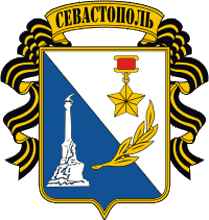 